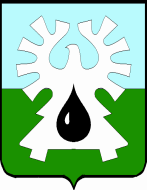 МУНИЦИПАЛЬНОЕ ОБРАЗОВАНИЕ ГОРОД УРАЙХАНТЫ- МАНСИЙСКИЙ АВТОНОМНЫЙ ОКРУГ - ЮГРАДУМА ГОРОДА УРАЙПРОЕКТ ПОВЕСТКИДЕВЯТОГО ВНЕОЧЕРЕДНОГО ЗАСЕДАНИЯ ДУМЫ  ГОРОДА12 ноября 2019 года                                                                              17-00 час.628285, микрорайон 2, дом 60 ,г. Урай, 	Ханты-Мансийский автономный округ-Югра,Тюменская область             тел./факс (34676) 2-23-81             E- mail: duma@uray.ru№п/пНаименование вопросаОб избрании главы города Урай. Докладчик: Александрова Галина Петровна, председатель Думы города Урай. Разное. 